Publicado en Barcelona el 26/02/2019 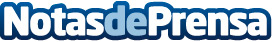 El 85% de españoles no asegura su móvil pero el 60% siente ansiedad si se lo roban o lo pierde, según SFAMSFAM, líder en Europa en seguros para telefonía móvil, multimedia y objetos conectados, acaba de presentar su llegada a España durante el Mobile World Congress. Con motivo de su llegada,  ha querido conocer el valor que los españoles brindan a sus dispositivos tecnológicos a través del I Estudio sobre el valor emocional y económico del uso del móvil, realizado junto con IPSOSDatos de contacto:Dpto. Prensa SFAM:934342050Nota de prensa publicada en: https://www.notasdeprensa.es/el-85-de-espanoles-no-asegura-su-movil-pero-el Categorias: Nacional Telecomunicaciones Comunicación Sociedad E-Commerce Dispositivos móviles Actualidad Empresarial http://www.notasdeprensa.es